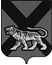 ТЕРРИТОРИАЛЬНАЯ ИЗБИРАТЕЛЬНАЯ КОМИССИЯ ГОРОДА  ДАЛЬНЕГОРСКАР Е Ш Е Н И Е14 августа  2017 г.                              г. Дальнегорск                            № 371/55Об определении графика работы территориальной избирательной комиссии города Дальнегорска для проведения досрочного голосованияВ соответствии со статьей 76 Избирательного кодекса Приморского края, решением Избирательной комиссии Приморского края от 10.05.2016 № 2346/319 «О возложении полномочий избирательной комиссии Дальнегорского городского округа на территориальную избирательную комиссию города Дальнегорска», территориальная избирательная комиссия города ДальнегорскаРЕШИЛА:1.  Определить следующий график работы территориальной избирательной комиссии города Дальнегорска для проведения досрочного голосования в период избирательной кампании по выборам депутатов Думы Дальнегорского городского округа, назначенных на 10 сентября 2017 года: понедельник – пятница  с 16-00 до 20-00суббота, воскресенье  с 10-00 до 16-00     2. Разместить настоящее решение на официальном сайте  Избирательной комиссии Приморского края, на сайте Дальнегорского городского округа в разделе «Территориальная избирательная комиссия города Дальнегорска» в информационно-телекоммуникационной сети «Интернет».Председатель комиссии			                                     С. Н. ЗарецкаяСекретарь комиссии                                                                      О. Д. Деремешко